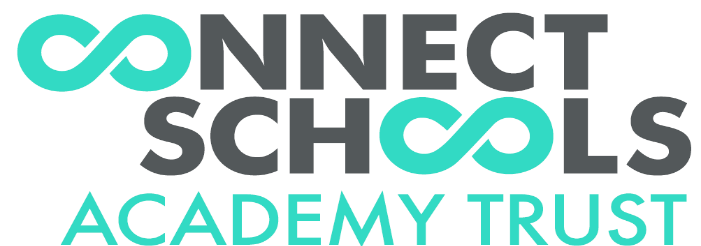 Job Description Job Description Title:    CLASS TEACHER Hours:  Full Time Grade:         MPSSection:      TeachingReports to:  Head Teacher MAIN PURPOSE OF THE JOBTo carry out the professional duties of a teacher in accordance with the latest School Teachers’ Pay and Conditions Document and the school’s policies and with regard to all statutory requirements under the direction of the Head Teacher.Meet the expectations set out in the Teachers’ Standards.MAIN PURPOSE OF THE JOBTo carry out the professional duties of a teacher in accordance with the latest School Teachers’ Pay and Conditions Document and the school’s policies and with regard to all statutory requirements under the direction of the Head Teacher.Meet the expectations set out in the Teachers’ Standards.KEY RESPONSIBILITIES AND TASKS - Whole-school organisation, strategy and developmentContribute to the development, implementation and evaluation of the school’s policies, practices and procedures, so as to support the school’s values and vision.Make a positive contribution to the wider life and ethos of the school.To contribute to the development, implementation and evaluation of the school’s development plan.Key Responsibilities and tasks – subjectDevelop and implement policies for a curriculum area in line with our school’s commitment to high-quality teaching and learningDevelop and review regularly the vision, aims and purpose of the subject areaOversee the planning and implementation of the curriculum content, ensuring that it is well sequenced to promote pupil progressMake sure there is an effective system of assessment that overseas the progress of pupilsProvide support for all staff in your subject area including INSET training Monitor teaching and learning and provide feedback to staff, identify training needs and provide continuous CPD in your subject area. Work collaboratively with colleagues on curriculum development, assessment, monitoring and moderating to secure co-ordinated outcomes.KEY RESPONSIBILITIES AND TASKS – Planning and TeachingTo implement and deliver an appropriately broad, balanced and challenging curriculum based on clear objectives with purposeful learning outcomes.Assess, monitor, record and report on the learning needs, progress and achievements of all pupils, making accurate and productive use of both formative and summative assessment.Adapt teaching to respond to the strengths and needs of all pupils.Set high expectations which inspire, motivate and challenge all pupils.To have high expectations and ensure pupils are motivated, engage with their learning.Facilitating, supporting and monitoring the overall progress and development of all pupils and designated groups.To set pupils clear targets for improvement that build on prior attainment.Promote good progress and outcomes by all pupils.To ensure that all groups of pupils have their learning needs met.Demonstrate good subject and curriculum knowledge.To evaluate and reflect on practice critically to improve effectiveness.To develop independent learners with good learning attitudes and behaviours.To ensure the effective and efficient deployment of classroom support.To develop opportunities for learning outside of the classroom and involving parents in their children’s education.Participate in arrangements for preparing pupils for external testsKEY RESPONSIBILITIES AND TASKS – Classroom ManagementTo maintain a well organised environment that reflects the learning taking placeTo maintain good discipline in accordance with the school’s behaviour policy, managing behaviour effectively to ensure a good and safe learning environmentPromote the safety and well-being of pupils and ensure that social and emotional aspects of learning are effective To provide good pastoral support for pupilsDirect and supervise support staff assigned to them, and where appropriate, other teachersContribute to the recruitment and professional development of other teachers and support staffDeploy resources delegated to themUndertake supervision duties in accordance with the rotas published in the SchoolKEY RESPONSIBILITIES AND TASKS – Working collaboratively with staff, parents, relevant professionals and wider members of the school community Communicate effectively with pupils, parents and carers.Collaborate and work with colleagues and other relevant professionals within and beyond the schoolDevelop effective professional relationships with colleaguesLiaise effectively with staff to ensure the smooth transition between different phases.Deliver INSET training when necessary in line with school development planKEY RESPONSIBILITIES - Personal and professional conductHave proper and professional regard for the ethos, policies and practices of the school, and maintain high standards of attendance and punctualityEnsure that you meet all the teacher standards as set out by the Department of EducationUnderstand and act within the statutory frameworks setting out their professional duties and responsibilitiesBehave proactively with regard to their own professional development.  This includes keeping up to date with current pedagogy and government requirements.Pastoral responsibilities include having regard for the wellbeing of all pupils in the school and follow advice on the special educational and health needs of individual pupilsTake part in the school’s appraisal proceduresTake part in further training and development to improve own teachingKEY RESPONSIBILITIES AND TASKS – Monitoring, Assessment, Recording and ReportingTo mark and monitor pupils’ work following the school’s marking policyAssess, track and record pupils’ progress in line with the school’s assessment policyEnsure pupil results and test scores are entered appropriately onto the school’s data baseEnsure reporting policies and procedures are followed Set clear targets, building on prior attainment for all pupils.EQUALITIESEnsure implementation and promotion in employment and service delivery of the Trust’s equal opportunities policies and statutory responsibilities.KEY RESPONSIBILITIES AND TASKS - Whole-school organisation, strategy and developmentContribute to the development, implementation and evaluation of the school’s policies, practices and procedures, so as to support the school’s values and vision.Make a positive contribution to the wider life and ethos of the school.To contribute to the development, implementation and evaluation of the school’s development plan.Key Responsibilities and tasks – subjectDevelop and implement policies for a curriculum area in line with our school’s commitment to high-quality teaching and learningDevelop and review regularly the vision, aims and purpose of the subject areaOversee the planning and implementation of the curriculum content, ensuring that it is well sequenced to promote pupil progressMake sure there is an effective system of assessment that overseas the progress of pupilsProvide support for all staff in your subject area including INSET training Monitor teaching and learning and provide feedback to staff, identify training needs and provide continuous CPD in your subject area. Work collaboratively with colleagues on curriculum development, assessment, monitoring and moderating to secure co-ordinated outcomes.KEY RESPONSIBILITIES AND TASKS – Planning and TeachingTo implement and deliver an appropriately broad, balanced and challenging curriculum based on clear objectives with purposeful learning outcomes.Assess, monitor, record and report on the learning needs, progress and achievements of all pupils, making accurate and productive use of both formative and summative assessment.Adapt teaching to respond to the strengths and needs of all pupils.Set high expectations which inspire, motivate and challenge all pupils.To have high expectations and ensure pupils are motivated, engage with their learning.Facilitating, supporting and monitoring the overall progress and development of all pupils and designated groups.To set pupils clear targets for improvement that build on prior attainment.Promote good progress and outcomes by all pupils.To ensure that all groups of pupils have their learning needs met.Demonstrate good subject and curriculum knowledge.To evaluate and reflect on practice critically to improve effectiveness.To develop independent learners with good learning attitudes and behaviours.To ensure the effective and efficient deployment of classroom support.To develop opportunities for learning outside of the classroom and involving parents in their children’s education.Participate in arrangements for preparing pupils for external testsKEY RESPONSIBILITIES AND TASKS – Classroom ManagementTo maintain a well organised environment that reflects the learning taking placeTo maintain good discipline in accordance with the school’s behaviour policy, managing behaviour effectively to ensure a good and safe learning environmentPromote the safety and well-being of pupils and ensure that social and emotional aspects of learning are effective To provide good pastoral support for pupilsDirect and supervise support staff assigned to them, and where appropriate, other teachersContribute to the recruitment and professional development of other teachers and support staffDeploy resources delegated to themUndertake supervision duties in accordance with the rotas published in the SchoolKEY RESPONSIBILITIES AND TASKS – Working collaboratively with staff, parents, relevant professionals and wider members of the school community Communicate effectively with pupils, parents and carers.Collaborate and work with colleagues and other relevant professionals within and beyond the schoolDevelop effective professional relationships with colleaguesLiaise effectively with staff to ensure the smooth transition between different phases.Deliver INSET training when necessary in line with school development planKEY RESPONSIBILITIES - Personal and professional conductHave proper and professional regard for the ethos, policies and practices of the school, and maintain high standards of attendance and punctualityEnsure that you meet all the teacher standards as set out by the Department of EducationUnderstand and act within the statutory frameworks setting out their professional duties and responsibilitiesBehave proactively with regard to their own professional development.  This includes keeping up to date with current pedagogy and government requirements.Pastoral responsibilities include having regard for the wellbeing of all pupils in the school and follow advice on the special educational and health needs of individual pupilsTake part in the school’s appraisal proceduresTake part in further training and development to improve own teachingKEY RESPONSIBILITIES AND TASKS – Monitoring, Assessment, Recording and ReportingTo mark and monitor pupils’ work following the school’s marking policyAssess, track and record pupils’ progress in line with the school’s assessment policyEnsure pupil results and test scores are entered appropriately onto the school’s data baseEnsure reporting policies and procedures are followed Set clear targets, building on prior attainment for all pupils.EQUALITIESEnsure implementation and promotion in employment and service delivery of the Trust’s equal opportunities policies and statutory responsibilities.This job description can be amended at any time following discussion between the Head Teacher and the member of staff.This job description can be amended at any time following discussion between the Head Teacher and the member of staff.Person SpecificationPerson SpecificationPerson SpecificationPerson SpecificationTitle:    CLASS TEACHER Title:    CLASS TEACHER Grade:         MPSGrade:         MPSCriteriaQualitiesQualitiesQualifications and TrainingDegree Qualified Teacher status with a proven track record of at least good practice in the classroom Excellent knowledge of the KS1 curriculum Experience and commitment to delivering a ‘creative’ curriculum Experience of using assessment data at year group and KS level to support school improvement Experience of school self-review – school improvement planning and evaluation Experience of delivering INSET and working alongside and supporting colleagues An up-to-date knowledge of child protection procedures and commitment to safeguarding pupils –Ability to meet the teaching standards as set out by the Department of EducationDegree Qualified Teacher status with a proven track record of at least good practice in the classroom Excellent knowledge of the KS1 curriculum Experience and commitment to delivering a ‘creative’ curriculum Experience of using assessment data at year group and KS level to support school improvement Experience of school self-review – school improvement planning and evaluation Experience of delivering INSET and working alongside and supporting colleagues An up-to-date knowledge of child protection procedures and commitment to safeguarding pupils –Ability to meet the teaching standards as set out by the Department of EducationEEEEEEDEEExperienceExperience of successful subject leadership Current experience of working in a primary classroom Experience of successful subject leadership Current experience of working in a primary classroom DESkills and KnowledgeExpert knowledge of the National Curriculum.Understanding of high-quality teaching and learning strategies in the subject, and the ability to model this for others and support others to improve Awareness of local and national organisations that can provide support with delivering the subjectAbility to build effective working relationships with staff and other stakeholders including other subject leads across the Trust to promote the teaching of this subjectAbility to adapt teaching to meet pupils’ needsAbility to build effective working relationships with pupilsKnowledge of guidance and requirements around safeguarding childrenGood IT skillsEffective communication and interpersonal skillsAbility to communicate a vision and inspire othersExpert knowledge of the National Curriculum.Understanding of high-quality teaching and learning strategies in the subject, and the ability to model this for others and support others to improve Awareness of local and national organisations that can provide support with delivering the subjectAbility to build effective working relationships with staff and other stakeholders including other subject leads across the Trust to promote the teaching of this subjectAbility to adapt teaching to meet pupils’ needsAbility to build effective working relationships with pupilsKnowledge of guidance and requirements around safeguarding childrenGood IT skillsEffective communication and interpersonal skillsAbility to communicate a vision and inspire othersEEDEEEEEEEPersonal qualitiesUphold and promote the ethos and values of Cage Green Ability to work under pressure and prioritise effectivelyMaintain confidentiality at all timesCommitment to safeguarding and equalityThe ability to think strategically The ability and motivation to constantly improve own practice and knowledge Proactive in areas of responsibility and has an awareness of whole school issuesThe ability to be flexible and positive To be highly organised, punctual and have effective time management skills A willingness to take on appropriate delegated tasks relevant to the post Evidence that they are proactively managing their own professional development An ability to establish and develop positive relationships throughout the school and wider community Uphold and promote the ethos and values of Cage Green Ability to work under pressure and prioritise effectivelyMaintain confidentiality at all timesCommitment to safeguarding and equalityThe ability to think strategically The ability and motivation to constantly improve own practice and knowledge Proactive in areas of responsibility and has an awareness of whole school issuesThe ability to be flexible and positive To be highly organised, punctual and have effective time management skills A willingness to take on appropriate delegated tasks relevant to the post Evidence that they are proactively managing their own professional development An ability to establish and develop positive relationships throughout the school and wider community EEEEEEEEEEEE